AKDENİZ ÜNİVERSİTESİ KUMLUCA SAĞLIK BİLİMLERİ FAKÜLTESİ2021-2022 EĞİTİM-ÖĞRETİM YILIHEMŞİRELİK ESASLARI -I DERS PROGRAMIDERSİN TANIMI: Hemşirelik Esasları-I Dersi, hemşirelik mesleki uygulamaları, bilimsel bilgi içeriğine sahip kavramsal bir çerçeve içinde örgütleyerek, bilgiyle obje arasında ilişki kurmaya ve mesleğin öğrenilmesini kolaylaştırmaya yönelik bir derstir. Hemşirelik Esasları Dersi; Hemşirelik Eğitimini, gülük yaşam aktiviteleri ve temel insan gereksinimlerinin karşılanmasına odaklanan tüm hemşirelik uygulamalarının yanı sıra temel kavramlar, kuramlar, hemşirelik felsefesi, kanıta dayalı hemşirelik, eleştirel düşünme, etik ve değerler gibi hemşireliğin özünü oluşturan kuramlara dayandıran, diğer derslere temel oluşturan kuramsal uygulamalı bir derstir.DERSİN ÖĞRENME ÇIKTILARI: Öğrenciler Hemşirelik Esasları Dersi sonunda;İçinde bulundukları toplumun sağlık gereksinimlerine duyarlı olup, kültürler arası etkileşimin olumlu-olumsuz yanlarını değerlendirebilir.Etik ve moral konularında iç görü sahibi olarak doğru yaklaşımlarda bulunur.Eleştirel düşünme gücü ve yaratıcılıklarını hemşirelik uygulamalarında doğru kullanır.Hizmet verdikleri bireyin sorunlarına çözüm üretirken bütüncül yaklaşımda bulunarak bireye özgü tüm ihtiyaçları belirler.Bireylere, onların bağımsızlıklarına değer veren bir yaklaşım sergileyerek, sağlıklı/hasta birey merkezli çalışmanın önemini kavrar.Etik konularda bireylerin haklarını savunabilirler.Etkili ve güçlü kişiler arası iletişim kurarak grupla çalışma, rapor hazırlama ve sunmayı öğrenirler.Öğrenme yoluyla bireysel ve mesleki açıdan sürekli gelişmenin önemini kavrarlar.DERSİN PROGRAMDAKİ YERİ VE SÜRESİ: Hemşirelik Esasları I Dersi; I. sınıf Güz yarı yılında yer alan, haftada 4 saat teorik, 2 saat laboratuvar, toplamda 90 saatten oluşan, 5 kredilik bir derstir. Öğrenciye 6 AKTS sağlar.DERSİN DEĞERLENDİRİLMESİ VE DEVAM ZORUNLULUĞU: Dersin değerlendirilmesi ve devam zorunluluğu, Akdeniz Üniversite Önlisans-Lisans Eğitim Öğretim ve Sınav Yönetmeliğinde ve Akdeniz Üniversitesi Sınav ve Başarı Değerlendirme Yönergesi’nde yer alan esaslara göre yapılır. DERSİN SUNUMUNDA KULLANILAN YÖNTEMLER: Derste katılımlı öğretim yöntemleri kullanılır. Her öğrenci eğiticiler tarafından istenilen hazırlıkları (derse ön hazırlık çalışmaları vb.) yapar, eğiticiler ve grupla paylaşır.BAŞARININ DEĞERLENDİRİLMESİ VE PUANLANMASI:2021-2022 EĞİTİM ÖĞRETİM YILI GÜZ YARIYILI  EĞİTİM-ÖĞRETİMİN YÜRÜTÜLMESİNE İLİŞKİN İLKELER: Teorik dersler yüz yüze gerçekleşir. Eğitim, ters-yüz edilmiş öğrenme modeline göre yürütülecek olup, öğrencilerin derslere hazırlıklı gelmeleri, öncesinde ve sonrasında önerilen etkinliklere katılımları beklenmektedir. Öğrenciler görselde yer alan kitabı edinmekle yükümlüdür (Aştı Atabek T, Karadağ A,  “Hemşirelik Esasları I-II”2, Akademi Basın ve Yayıncılık, 2. Baskı, 2019).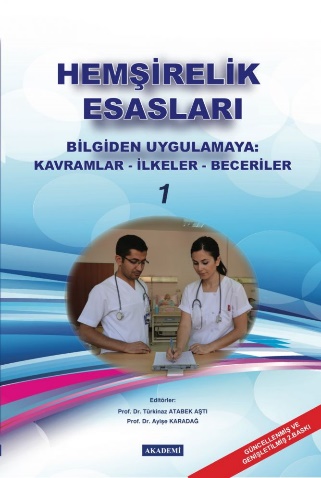 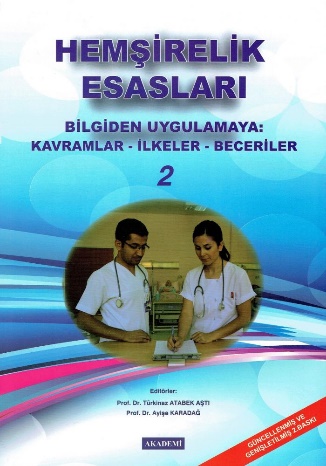 Laboratuvar uygulamaları için belirlenen  “Hemşirelikte Uygulama Becerileri” adlı kitap (web tabanlı eğitim videolarını içerir) ışığında, öğrencileri gruplara ayırarak her grupta bir öğretim elemanı ile birlikte beceriler öğrencilere uygulatarak yürütülür.Laboratuvar Uygulama Dersi için öğrenciler görselde yer alan kitabı edinmekle yükümlüdür (Öğr. Gör. Dr. Gözde ÖZARAS ÖZ (2021) . “Hemşirelikte Uygulama Becerileri”, Vize Yayıncılık, 2. Baskı, 2021).6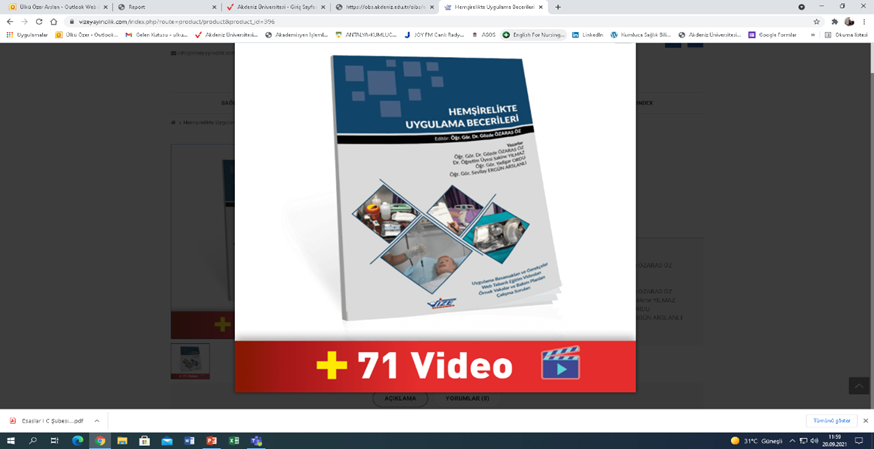 Dersin teorik bölümünün ölçme değerlendirilmesi için bir ara sınav, bir kısa sınav ve bir final sınavı yapılır. Sınavlar online gerçekleştirilir.Dersin laboratuvar bölümü ölçme değerlendirilmesi için “uygulama kitabı ve kitapta yer alan videolar”  ve «Öğretim Elemanı Değerlendirme Formu» esas alınır. Laboratuvar sınavı online gerçekleştirilir.DERSİN SORUMLULARI: Öğr. Gör. Ülkü ÖZER ARSLANAr. Gör. Ayşe Gül AYDIN Öğr. Gör.  Dr. Emine İLASLANÖğr. Gör. Seda Cansu YENİĞÜNKAYNAKLAR:Aştı Atabek T, Karadağ A (2019). “Hemşirelik Esasları I-II”2, Akademi Basın ve Yayıncılık, 2. Baskı, 2019.ÖZARAS ÖZ (2021) . “Hemşirelikte Uygulama Becerileri”, Vize Yayıncılık, 2. Baskı, 2021.Akça Ay F.(2011)”Sağlık Uygulamalarında Temel Kavramlar ve Beceriler”. In Akça Ay F. (eds) Mesleki Temel Kavramlar.3. Baskı, İstanbul Medikal Yayıncılık, İstanbul; p:2-21.Karabağ Aydın A.(2011) “Klinik Uygulama Becerileri ve Yöntemleri”. In Atabek Aştı T, Karadağ A (eds) Hijyen. 1. Baskı, Nobel Kitabevi, Adana; p: 375-487.Lobo J.B., (1995):”Nursing Theories The Base For Professional Nursing 	Practice”. In Lobo L.M.(eds) Florance Nightingale, Fourth Edition, 	Appleton&Lange Norwalk, Connecticut;p:34-47Nightingale F.(1981) Notes on Nursing. Edward Stern&Company, Inc., Philadelphia Pennsylvania; p:8-142021-2022 HEMŞİRELİK ESASLARI DERS PROGRAMIDeğerlendirme Aracı/YöntemYüzdesiAra Sınav / Online% 10Kısa Sınav / Online% 10Dönem Sonu Sınavı (Final Sınavı) / Online% 40Uygulama NotuUygulama Sınavı % 30Laboratuvar Değerlendirme Formu % 10  ( Öğretim Elemanı Tarafından değerlendirilir.) % 40 TarihDers Saati SaatSaatKonularKonularKonularHaftaHaftaHaftaHaftaA Şubesi B Şubesi C Şubesi  21.09.202113:30-15:2013:30-15:202LaboratuvarLaboratuvarın İşleyiş ve SüreciLaboratuvarLaboratuvarın İşleyiş ve SüreciLaboratuvarLaboratuvarın İşleyiş ve Süreci22.09.202113:30-17:2044Dersin Amacı, Hedef, İçerik ve Yöntemin İncelenmesiKaynakların TanıtılmasıÖdev ve Değerlendirme Sistemi Yaşam BulgularıVücut IsısıNabızDersin Amacı, Hedef, İçerik ve Yöntemin İncelenmesiKaynakların TanıtılmasıÖdev ve Değerlendirme Sistemi Sıcak-Soğuk UygulamalarDersin Amacı, Hedef, İçerik ve Yöntemin İncelenmesiKaynakların TanıtılmasıÖdev ve Değerlendirme Sistemi Hareket GereksinimiHafta Hafta Hafta Hafta A Şubesi B Şubesi C Şubesi  28.09.202113:30-15:2022LaboratuvarYaşam BulgularıVücut IsısıNabızLaboratuvar Sıcak - Soğuk Uygulamalar:LaboratuvarHareket Gereksinimi29.09.202113:30- 17:2044Hareket GereksinimiYaşam BulgularıVücut IsısıNabızSıcak-Soğuk UygulamalarHafta Hafta Hafta Hafta A Şubesi B Şubesi C Şubesi  05.10.202113:30-15:2022LaboratuvarHareket GereksinimiLaboratuvarYaşam BulgularıVücut IsısıNabızLaboratuvarSıcak - Soğuk Uygulamalar06.10.202113:30- 17:2044Sıcak-Soğuk UygulamalarHareket GereksinimiYaşam BulgularıVücut IsısıNabızHaftaHaftaHaftaHaftaA Şubesi B Şubesi C Şubesi  12.10.202113:30-15:2022LaboratuvarSıcak - Soğuk Uygulamalar:LaboratuvarHareket GereksinimiLaboratuvarYaşam Bulguları:Vücut IsısıNabız13.10.202113:30- 17:2044Solunum Arteriyal Kan Basıncı İlaçların UygulanmasıSağlıklı Bireyin Hijyen GereksinimiHafta Hafta Hafta Hafta A ŞubesiB ŞubesiC Şubesi  19.10.202113:30-15:2022LaboratuvarYaşam Bulguları:SolunumNabız LaboratuvarOral İlaç Uygulama, Enjektör Malzemelerini TanıtmaLaboratuvarBireysel Hijyen20.10.202113:30- 17:2044Sağlıklı Bireyin Hijyen Gereksinimi  Solunum (2)Arteriyal Kan Basıncı (2 )İlaçların Uygulanması Hafta Hafta Hafta Hafta A Şubesi B Şubesi C Şubesi  26.10.202113:30-15:2022LaboratuvarBireysel Hijyen LaboratuvarYaşam Bulguları:SolunumNabızLaboratuvarOral İlaç Uygulama, Enjektör Malzemelerini Tanıtma 27.10.202113:30- 17:2044İlaçların Uygulanması Sağlıklı Bireyin Hijyen Gereksinimi  Solunum (2)Arteriyal Kan Basıncı (2 )Hafta Hafta Hafta Hafta A Şubesi B Şubesi C Şubesi  02.11.202113:30-15:2022LaboratuvarLaboratuvarLaboratuvar03.11.202113:30- 17:2044Ders DeğerlendirmeDers DeğerlendirmeDers DeğerlendirmeHafta Hafta Hafta Hafta A Şubesi B Şubesi C Şubesi  09.11.202113:30-15:2022LaboratuvarOral İlaç Uygulama, Enjektör Malzemelerini Tanıtma LaboratuvarBireysel HijyenLaboratuvarYaşam Bulguları:SolunumNabız10.11.202113:30- 17:2044Arteriyal Kan Basıncı İlaçların UygulanmasıBireysel Hijyen Uygulamaları HaftaHaftaHaftaHaftaA Şubesi B Şubesi C Şubesi  16.11.202113:30-15:2022LaboratuvarYaşam Bulguları:Arteriyal Kan BasıncıLaboratuvarİlaç Uygulamaları:LaboratuvarBireysel Hijyen Uyg.17.11.202113:30- 17:2044Bireysel Hijyen Uygulamaları Arteriyal Kan Basıncı İlaçların UygulanmasıHafta Hafta Hafta Hafta A Şubesi B Şubesi C Şubesi  23.11.202113:30-15:2022LaboratuvarBireysel Hijyen Uyg.LaboratuvarYaşam Bulguları:Arteriyal Kan Basıncı Laboratuvar İlaç Uygulamaları:24.11.202113:30- 17:2044İlaçların UygulanmasıBireysel Hijyen Uygulamaları Arteriyal Kan Basıncı HaftaHaftaHaftaHaftaA Şubesi B Şubesi C Şubesi  30.11.202113:30-15:2022Laboratuvarİlaç Uygulamaları:Laboratuvar  Bireysel Hijyen Uyg.LaboratuvarYaşam Bulguları:Arteriyal Kan Basıncı01.12.202113:30- 17:2044Temel İnsan Gereksinimleri, Hemşireliğin Kültürel Ve Sosyal RolleriFonksiyonları, SorumluluklarıParenteral İlaç Uygulamaları - 1Enfeksiyon KontrolüHafta Hafta Hafta Hafta A Şubesi B Şubesi C Şubesi  07.12.202113:30-15:2022Laboratuvar    Muayene Pozisyonları:LaboratuvarParenteral İlaç UygulamalarıLaboratuvar Enfeksiyon Kont.:08.12.202113:30- 17:2044Enfeksiyon Kontrolü•	Temel İnsan Gereksinimleri, Hemşireliğin Kültürel Ve Sosyal RolleriFonksiyonları, SorumluluklarıParenteral İlaç Uygulamaları - 1Hafta Hafta Hafta Hafta A Şubesi B Şubesi C Şubesi  14.12.202113:30-15:2022Laboratuvar Enfeksiyon Kont.:Laboratuvar    Muayene Pozisyonları:LaboratuvarParenteral İlaç Uygulamaları15.12.202113:30- 17:2044Parenteral İlaç Uygulamaları - 1Enfeksiyon Kontrolü•	Temel İnsan Gereksinimleri, Hemşireliğin Kültürel Ve Sosyal RolleriFonksiyonları, SorumluluklarıHafta Hafta Hafta Hafta A Şubesi B Şubesi C Şubesi  21.12.202113:30-15:20    2    2LaboratuvarParenteral İlaç UygulamalarıLaboratuvar Enfeksiyon Kont.:Laboratuvar    Muayene Pozisyonları:22.12.202113:30- 15:2022HomeostazisAğrı ve Acı ile Baş EtmeBirey Ve Hastane Ortamı, Sağlık, Hastalık, Holistik, Hümanistik YaklaşımUyku Ve Dinlenme22.12.202115:30-17:2022Uyku Ve DinlenmeHomeostazisAğrı ve Acı ile Baş EtmeBirey Ve Hastane Ortamı, Sağlık, Hastalık, Holistik, Hümanistik YaklaşımHafta Hafta Hafta Hafta A Şubesi B Şubesi C Şubesi  28.12.202113:30-15:2022Laboratuvar TekrarLaboratuvar  TekrarLaboratuvar  Tekrar29.12.202113:30- 15:2022Birey Ve Hastane Ortamı, Sağlık, Hastalık, Holistik, Hümanistik YaklaşımUyku Ve DinlenmeHomeostazisAğrı ve Acı ile Baş Etme29.12.202115:30-17:2022Dersin DeğerlendirilmesiDersin DeğerlendirilmesiDersin Değerlendirilmesi